Supplementary material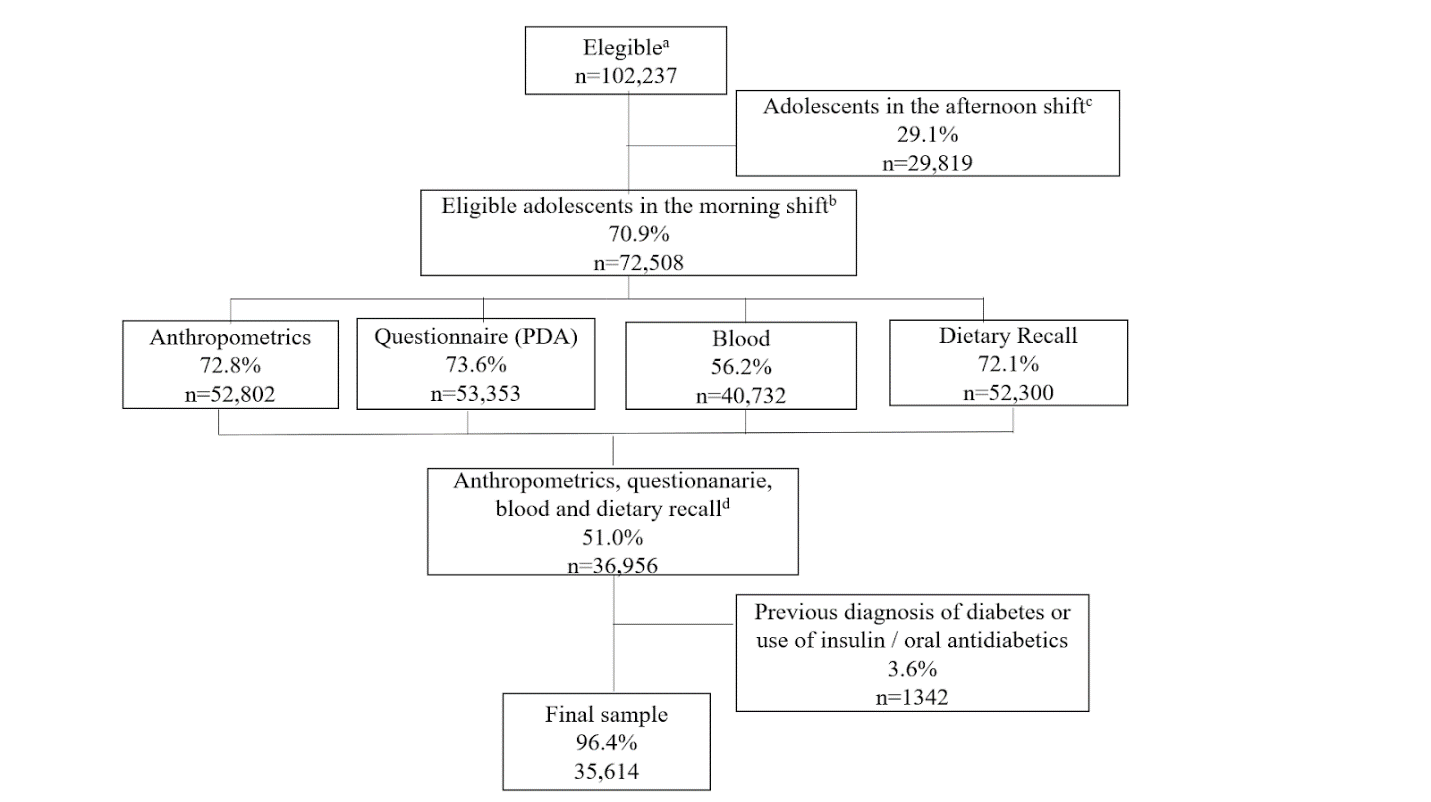 Supplementary Figure 1. Flowchart of ERICA’s eligible participants. Among the 102,327 eligible students, 23.7% (24,284) did not answer any of the information blocks: questionnaire, anthropometrics, arterial blood pressure, and 24-hour dietary recall.Among the 72,508 eligible morning shift students, 22.3% (16,131) did not answer any of the information blocks: questionnaire, anthropometrics, arterial blood pressure, and 24-hour dietary recall.Among the 29, 819 eligible afternoon shift students, 27.3% (8,153) did not answer any of the information blocks: questionnaire, anthropometrics, arterial blood pressure, and 24-hour dietary recall.Among the 36,956 eligible students, 3.6% (1342) had a diagnosis of diabetes or use of insulin/ oral antidiabetics.1ERICA:  Study of Cardiovascular Risk in Adolescents2BMI: Body mass index3Normal weight includes normal (Z-scores ≥ −1 e ≤ 1), low weight (Z-scores ≥−3 and <−1), and malnutrition Z-scores <-3. (OMS 2017)4Whole grains: Cereals with no added sugar, whole grain bread, granola, oats, flaxseed, amaranth; baked potato, wholemeal pasta, brown rice, yam, cassava, yam, corn5Processed meat: Fried meats, nuggets, sausage, ham, salami.6Snacks and candies: All types of sweet and savory cookies, cereal bars, powdered chocolate (Nescau and similar), jellies, chocolates, oilseeds with sugar or chocolate (dessert)7Sugared drinks, fruit juices, and alcohol: Natural fruit juices, box juices, powdered juices (Tang, Clight), energy drinks, vodka, beer 8SFA: Saturated fatty acids9PUFA: Polyunsaturated fatty acid10Adolescents with altered levels of the prediabetes markers detected in the study: defined by glucose levels between 100 and 125 mg/dL (5.6-6.9 mmol/L) or HbA1c between 5.7% and 6.4% (39-47 mmol/-mol )11Adolescents with altered levels of diabetes markers detected in the study: defined by glucose new cases of T2DM glucose level ≥126 mg/dL (7.0 mmol/L) or HbA1c ≥6.5% (48 mmol/L) mol) Values are adjusted by multivariable linear regression. Values are 𝛃 (CI95%).Linear trend was tested by modeling dairy servings per day as a continuous variable in the multivariable regression models (P-value). 1ERICA sample low consumption: ≤ Median (P50)2ERICA sample high consumption: > Median (P50)3FG (fasting glucose), HbA1c (glycated hemoglobin), and HOMA-IR (homeostatic model assessment) as continuous outcomes.4Model 1: adjusted for age, sex, region (North, Northeast, Midwest, Southeast, and South), skin color, and  type of school.5Model 2: adjusted for model 1 plus breakfast, physical activity, caloric intake, food groups (fruits, vegetables, whole grains, beans and legumes, processed meat, snacks and sweets, sugary drinks), smoking, and screen time.6Model 3: adjusted for model 2 plus BMIValues are RRs (95% CIs) adjusted by using multiple Poisson regressionDiagnosis of prediabetes and diabetes by glycemic ≥ 100 mg/dL and Hb A1c ≥ 5,7%.1ERICA sample low consumption: ≤ Median (P50)2ERICA sample high consumption: > Median (P50)3Proportion of adolescents with altered levels of prediabetes and diabetes markers detected in the study.4Model 1: adjusted for age, sex, region (North, Northeast, Midwest, Southeast, and South), skin color, and type of school.5Model 2: adjusted for model 1 plus breakfast, physical activity, caloric intake, food groups (fruits, vegetables, whole grains, beans and legumes, processed meat, snacks and sweets, sugary drinks), smoking, and screen time.6Model 3: adjusted for model 2 plus BMI.Supplement Table 1. Overall characteristics of the study participants without previously diagnosed diabetes. ERICA1Supplement Table 1. Overall characteristics of the study participants without previously diagnosed diabetes. ERICA1FINAL SAMPLE(n=35,614)Sex, n (%)Sex, n (%)   Male14,216 (39.9)   Female21,398 (60.1)Age group, n (%)   12-139,972 (28.0)   14-15 12,970 (36.4)   16-1712,672 35.6)Skin color, n (%)   Brown18,422 (52.9)   White12,767 (36.7)   Black2,539 (7.3)   Asian, native1,096 (3.15)School type, n (%)   Public 26,268 (73.8)   Private 9,346 (26.2)Region n (%)   Northeast11,026 (30.9)   Southeast8,088 (22.7)   North6,766 (19.0)   Midwest5,223 (14.7)   South4,511 (12.7)Breakfast, n (%)    Never9,126 (25.6)   Sometimes10,667 (30.0)   Always15,821 (44.4)BMI2 category, n (%)  Normal weight326,514 (74.5)  Overweight6,233 (17.5)  Obesity2,867 (8.0)Waist circumference, cm (SE)71.6 (9.6)Physical activity, n (%)   Active16,521 (49.7)   Inactive16,735 (50.3)Energy intake, kcal/day (SE)2309.4 (1143.4)Food groups, g/d (SE)  Fruits48.2 (36.7)  Vegetables56.0 (20.0)  Whole grains423.3 (10.3)  Beans and legumes151.5 (50.7)  Processed meat524.7 (6.1)  Snacks and candies695.5 (29.1)  Sugared drinks7511.9 (204.6)Nutrients  SFAs8, g/d (SE)29.1 (23.3)  PUFAs9, g/d (SE)15.1 (10.9)  Calcium, mg/d (SE)608.5 (480.4)Smoker, n (%)  Yes600 (1.7)  No35,014 (98.3)Screen time, n (SE)  ≤2h/d14,047 (43.0)  >2h/dPre-diabetes10 % Diabetes11 %18,615 (57.0)15,49%0,18%Supplement Table 2. Median consumption by category of dairy subgroupsSupplement Table 2. Median consumption by category of dairy subgroupsDairy subgroupsMedian (g)Whole milk165.9Low-fat milk1.3Milk59.7Yogurt13.9Cheese5.9Butter1.4Desert17.2Supplement TABLE 3. Multiple linear regression for fasting glucose, HbA1c, and HOMA-IR by category of dairy subgroups and by category of BMISupplement TABLE 3. Multiple linear regression for fasting glucose, HbA1c, and HOMA-IR by category of dairy subgroups and by category of BMISupplement TABLE 3. Multiple linear regression for fasting glucose, HbA1c, and HOMA-IR by category of dairy subgroups and by category of BMISupplement TABLE 3. Multiple linear regression for fasting glucose, HbA1c, and HOMA-IR by category of dairy subgroups and by category of BMILow consumption1High consumption2Total sampleTotal sampleTotal sampleTotal sampleMilkFG, mg/dLMean86.45 (85.96; 86.95)86.16 (85.63; 86.70)Model 1Ref-0.373 (-1.201; 0.456)Model 2Ref-0.491 (-1.293; 0.312)Model 3Ref-0.543 (-1.323; 0.237)HbA1c, %Mean5.37 (5.35; 5.39)5.38 (5.36; 5.39)Model 1Ref0.017 (-0.021; 0.055)Model 2Ref0.015 (-0.020; 0.050)Model 3Ref0.012 (-0.022; 0.046)HOMA-IRMean2.03 (1.93; 2.14)2.03 (1.96; 2.11)Model 1Ref-0.086 (-0.371; 0.199)Model 2Ref-0.103 (-0.407; 0.201)Model 3Ref-0.154 (-0.443; 0.134)YogurtFG, mg/dLMean87.30 (86.85; 87.75)85.20 (84.71; 85.70)Model 1Ref-0.594 (-1.266; 0.078)Model 2Ref-0.846 (-1.553; -0.140)Model 3Ref-0.868 (-1.568; -0.167)HbA1c, %Mean5.40 (5.39; 5.42)5.35 (5.33; 5.37)Model 1Ref-0.001 (-0.034; 0.033)Model 2Ref-0.003 (-0.038; 0.033)Model 3Ref-0.000 (-0.034; 0.034)HOMA-IRMean1.94 (1.87; 2.01)2.13 (2.02; 2.23)Model 1Ref-0.013 (-0.151; 0.125)Model 2Ref-0.082 (-0.239; 0.076)Model 3Ref-0.030 (-0.184; 0.125)CheeseFG, mg/dLMean85.67 (85.17; 86.16)86.81 (86.33; 87.30)Model 1Ref-0.085 (-0.624; 0.454)Model 2Ref-0.035 (-0.578; 0.508)Model 3Ref-0.045 (-0.615; 0.525)HbA1c, %Mean5.37 (5.36; 5.39)5.38 (5.36; 5.40)Model 1Ref0.005 (-0.014; 0.024)Model 2ref0.017 (-0.006; 0.040)Model 3ref0.016 (-0.006; 0.038)HOMA-IRMean2.12 (2.01; 2.23)1.95 (1.88; 2.02)Model 1ref-0.039 (-0.141; 0.064)Model 2ref-0.024 (-0.129; 0.081)Model 3ref-0.051 (-0.160; 0.057)ButterFG, mg/dLMean86.04 (85.52; 86.56)86.37 (85.85; 86.90)Model 1ref0.266 (-0.348; 0.880)Model 2ref0.360 (-0.253; 0.974)Model 3ref0.163 (-0.438; 0.763)HbA1c, %Mean5.36 (5.34; 5.38)5.39 (5.37; 5.40)Model 1ref0.027 (0.003; 0.051)Model 2ref0.024 (-0.000; 0.049)Model 3ref0.025 (0.001; 0.048)HOMA-IRMean2.26 (2.17; 2.36)1.906 (1.83; 1.97)Model 1ref-0.092 (-0.244; 0.060)Model 2ref-0.089 (-0.246; 0.069)Model 3ref-0.081 (-0.224; 0.062)DessertFG, mg/dLMean87.26 (86.80; 87.73)84.86 (84.34; 85.37)Model 1ref0.015 (-0.670; 0.699)Model 2ref-0.281 (-1.013; 0.450)Model 3ref-0.196 (-0.935; 0.542)HbA1c, %Mean5.39 (5.37; 5.41)5.36 (5.34; 5.38)Model 1ref0.011 (-0.018; 0.040)Model 2ref-0.003 (-0.036; 0.031)Model 3ref-0.001 (-0.034; 0.033)HOMA-IRMean1.95 (1.88; 2.02)2.15 (2.03; 2.26)Model 1ref-0.018 (-0.174; 0.138)Model 2ref-0.087 (-0.252; 0.079)Model 3ref-0.047 (-0.207; 0.113)Normal weightNormal weightNormal weightNormal weightMilkFG, mg/dLMean86.17 (85.57; 86.78)85.72 (85.11; 86.34)Model 1ref-0.524 (-1.341; 0.292)Model 2ref-0.939 (-1.862; -0.017)Model 3ref-0.933 (-1.873; -0.006)HbA1c, %Mean5.37 (5.34; 5.39)5.37 (5.35; 5.39)Model 1ref0.029 (-0.013; 0.071)Model 2ref0.020 (-0.024; 0.065)Model 3ref0.020 (-0.026; 0.065)HOMA-IRMean1.71 (1.65; 1.78)1.74 (1.68; 1.80)Model 1ref-0.006 (-0.129; 0.117)Model 2ref-0.026 (-0.156; 0.103)Model 3ref-0.021 (-0.152; 0.110)Yogurt FG, mg/dLMean86.93 (86.39; 87.47)84.82 (84.31; 85.33)Model 1ref-0.542 (-1.355; 0.271)Model 2ref-0.665 (-1.531; 0.202)Model 3ref-0.713 (-1.669; 0.242)HbA1c, %Mean5.40 (5.38; 5.42)5.34 (5.32; 5.36)Model 1ref-0.014 (-0.051; 0.022)Model 2ref-0.016 (-0.053; 0.021)Model 3ref-0.015 (-0.050; 0.020)HOMA-IRMean1.63 (1.57; 1.68)1.84 (1.77; 1.90)Model 1ref-0.049 (-0.171; 0.073)Model 2ref-0.065 (-0.197; 0.068)Model 3ref-0.048 (-0.173; 0.077)CheeseFG, mg/dLMean85.32 (84.80; 85.84)86.38 (85.78; 86.97)Model 1ref-0.191 (-0.699; 0.317)Model 2ref-0.243 (-0.805; 0.318)Model 3ref-0.320 (-0.899; 0.259)HbA1c, %Mean5.36 (5.35; 5.38)5.38 (5.36; 5.40)Model 1ref0.016 (-0.006; 0.038)Model 2ref0.021 (-0.005; 0.047)Model 3ref0.019 (-0.005; 0.044)HOMA-IRMean1.83 (1.76; 1.89)1.65 (1.59; 1.70)Model 1ref-0.018 (-0.095; 0.060)Model 2ref-0.044 (-0.130; 0.041)Model 3ref-0.070 (-0.155; 0.016)ButterFG, mg/dLMean85.68 (85.14; 86.21)85.96 (85.36; 86.56)Model 1ref-0.043 (-0.642; 0.556)Model 2ref0.077 (-0.539; 0.693)Model 3ref0.317 (-0.371; 1.005)HbA1c, %Mean5.35 (5.33; 5.37)5.38 (5.36; 5.40)Model 1ref0.015 (-0.014; 0.043)Model 2ref0.015 (-0.015; 0.044)Model 3ref0.012 (-0.015; 0.039)HOMA-IRMean1.91 (1.85; 1.97)1.63 (1.58; 1.69)Model 1ref0.011 (-0.097; 0.119)Model 2ref0.023 (-0.095; 0.142)Model 3ref0.071 (-0.051; 0.193)DessertFG, mg/dLMean86.85 (86.32; 87.38)84.54 (83.99; 85.09)Model 1ref0.200 (-0.564; 0.964)Model 2ref-0.165 (-1.043; 0.713)Model 3ref-0.088 (-0.978; 0.802)HbA1c, %Mean5.39 (5.37; 5.40)5.35 (5.37; 5.40)Model 1ref0.019 (-0.018; 0.056)Model 2ref0.004 (-0.037; 0.045)Model 3ref0.005 (-0.039; 0.049)HOMA-IRMean1.63 (1.58; 1.68)1.87 (1.80; 1.94)Model 1ref-0.024 (-0.139; 0.090)Model 2ref-0.050 (-0.177; 0.078)Model 3ref-0.038 (-0.162; 0.087)Overweight and obesityOverweight and obesityOverweight and obesityOverweight and obesityMilkMilkMilkMilkFG, mg/dLMean87.28 (86.49; 88.07)87.37 (86.79; 87.95)Model 1ref-0.111 (-2.077; 1.855)Model 2ref0.567 (-0.735; 1.869)Model 3ref0.503 (-0.700; 1.707)HbA1c, %Mean5.41 (5.38; 5.43)5.42 (5.39; 5.44)Model 1ref-0.019 (-0.091; 0.052)Model 2ref-0.000 (-0.045; 0.044)Model 3ref-0.011 (-0.055; 0.033)HOMA-IRMean2.97 (2.68; 3.27)2.85 (2.74; 2.96)Model 1ref-0.335 (-1.316; 0.646)Model 2ref-0.391 (-1.457; 0.674)Model 3ref-0.492 (-1.507; 0.522)Yogurt FG, mg/dLMean88.30 (87.72; 88.88)86.32 (85.54; 87.11)Model 1ref-0.788 (-2.091; 0.516)Model 2ref-1.150 (-2.410; 0.109)Model 3ref-0.664 (-1.730; 0.402)HbA1c, %Mean5.43 (5.40; 5.45)5.40 (5.37; 5.43)Model 1ref0.032 (-0.047; 0.112)Model 2ref0.035 (-0.044; 0.114)Model 3ref0.056 (-0.014; 0.125)HOMA-IRMean2.79 (2.68; 2.90)2.98 (2.75; 3.21)Model 1ref0.039 (-0.248; 0.326)Model 2ref0.005 (-0.303; 0.313)Model 3ref0.034 (-0.248; 0.316)CheeseFG, mg/dLMean86.64 (85.86; 87.41)88.03 (87.46; 88.60)Model 1ref0.335 (-0.861; 1.532)Model 2ref0.453 (-0.662; 1.567)Model 3ref0.139 (-1.023; 1.301)HbA1c, %Mean5.42 (5.40; 5.44)5.40 (5.38; 5.43)Model 1ref-0.021 (-0.071; 0.030)Model 2ref0.007 (-0.041; 0.055)Model 3ref-0.006 (-0.050; 0.038)HOMA-IRMean2.95 (2.72; 3.18)2.82 (2.69; 2.95)Model 1ref-0.038 (-0.303; 0.227)Model 2ref-0.026 (-0.307; 0.255)Model 3ref-0.066 (-0.304; 0.173)ButterFG, mg/dLMean86.97 (86.17; 87.76)87.59 (87.03; 88.16)Model 1ref1.117 (-0.242; 2.476)Model 2ref0.973 (-0.439; 2.385)Model 3ref1.103 (-0.371; 2.578)HbA1c, %Mean5.39 (5.36; 5.41)5.43 (5.41; 5.46)Model 1ref0.065 (0.017; 0.112)Model 2ref0.058 (0.012; 0.105)Model 3ref0.065 (0.018; 0.112)HOMA-IRMean3.16 (2.91; 3.40)2.70 (2.58; 2.83)Model 1ref-0.401 (-0.933; 0.131)Model 2ref-0.391 (-0.941; 0.158)Model 3ref-0.300 (-0.800; 0.200)Dessert FG, mg/dLMean88.38 (87.80; 88.96)85.80 (85.01; 86.59)Model 1ref-0.561 (-2.527; 1.405)Model 2ref-0.107 (-1.978; 1.765)Model 3ref-0.056 (-0.403; 0.292)HbA1c, %Mean5.42 (5.40; 5.45)5.40 (5.38; 5.43)Model 1ref-0.006 (-0.069; 0.058)Model 2ref-0.005 (-0.070; 0.060)Model 3ref0.002 (-0.059; 0.063)HOMA-IRMean2.82 (2.69; 2.94)2.98 (2.73; 3.23)Model 1ref0.050 (-0.312; 0.412)Model 2ref0.031 (-0.360; 0.421)Model 3ref-0.056 (-0.403; 0.292)Supplement TABLE 4. Poisson regression between prediabetes and diabetes detected in the study and consumption category of dairy subgroups and by BMI category.Supplement TABLE 4. Poisson regression between prediabetes and diabetes detected in the study and consumption category of dairy subgroups and by BMI category.Supplement TABLE 4. Poisson regression between prediabetes and diabetes detected in the study and consumption category of dairy subgroups and by BMI category.Supplement TABLE 4. Poisson regression between prediabetes and diabetes detected in the study and consumption category of dairy subgroups and by BMI category.Low consumption1High consumption2Total sample MilkProp315.1 (13.8-16.6)15.8 (14.3-17.4)Model 1ref1.079 (0.899; 1.295)Model 2ref1.034 (0.858; 1.248)Model 3ref1.021 (0.848; 1.228)YogurtProp318.6 (17.0-20.3)12.6 (11.3-14.1)Model 1ref0.885 (0.739; 1.059)Model 2ref0.872 (0.709; 1.071)Model 3ref0.880 (0.722; 1.073)CheeseProp314.3 (13.1-15.5)16.9 (15.3-15.8)Model 1ref1.155 (1.023; 1.305)Model 2ref1.352 (1.146; 1.595)Model 3ref1.335 (1.138; 1.567)ButterProp314.0 (12.6-15.6)16.5 (15.0-18.1)Model 1ref0.995 (0.847; 1.169)Model 2ref1.012 (0.842; 1.218)Model 3ref 1.014 (0.846; 1.215)DesertProp317.5 (15.9-19.2)13.0 (11.6-14.6)Model 1ref1.181 (0.893; 1.563)Model 2ref1.040 (0.743; 1.456)Model 3ref1.053 (0.751; 1.474)Normal weightMilkProp314.6 (13.0; 16.3)15.0 (13.7; 16.4)Model 1ref1.128 (0.927; 1.373)Model 2ref1.039 (0.863; 1.252)Model 3ref1.036 (0.859; 1.250)Yogurt Prop318.0 (16.1; 20.0)11.8 (10.4; 13.4)Model 1ref0.823 (0.655; 1.033)Model 2ref0.828 (0.646; 1.062)Model 3ref0.855 (0.674; 1.084)CheeseProp313.2 (11.9; 14.7)16.4 (14.7; 18.2)Model 1ref1.206 (0.993; 1.465)Model 2ref1.334 (1.062; 1.677)Model 3ref1.320 (1.050; 1.660)ButterProp313.3 (11.9; 14.9)15.7 (14.3; 17.1)Model 1ref0.936 (0.762; 1.152)Model 2ref0.963 (0.771; 1.202)Model 3ref0.983 (0.803; 1.202)DessertProp316.5 (14.9; 18.2)12.6 (11.0; 14.5)Model 1ref1.562 (1.039; 2.348)Model 2ref1.297 (0.825; 2.039)Model 3ref1.340 (0.869; 2.068)Overweight and obesityMilk17.0 (14.7; 19.6)18.2 (15.4; 21.4)Model 1ref0.959 (0.669; 1.375)Model 2ref0.980 (0.666; 1.441)Model 3ref0.950 (0.634; 1.425)Yogurt20.3 (17.7; 23.1)15.3 (12.1; 19.1)Model 1ref1.029 (0.601; 1.763)Model 2ref1.022 (0.610; 1.713)Model 3ref1.182 (0.711; 1.965)Cheese17.3 (14.4; 20.7)18.4 (15.8, 21.3)Model 1ref1.068 (0.765; 1.491)Model 2ref1.358 (0.995; 1.854)Model 3ref1.139 (0.825; 1.572)Butter15.9 (13.7; 18.5)19.1 (16.1; 22.6)Model 1ref1.134 (0.853; 1.507)Model 2ref1.185 (0.857; 1.639)Model 3ref1.155 (0.859; 1.555)Dessert20.2 (17.7; 23.0)14.4 (11.8; 17.4)Model 1ref0.679 (0.463; 0.996)Model 2ref0.699 (0.443; 1.102)Model 3ref0.798 (0.536; 1.188)